РАЗГОВОРЫ О ВАЖНОМ: РАЗВИТИЕ ТВОРЧЕСКОГО ПОТЕНЦИАЛА ОБУЧАЮЩИХСЯ. И.В. БодроваМАОУ Гимназия №1 имени Героя Советского Союза Д.З. Тарасоваг. Балаково Саратовской области       Каждый понедельник уже второй год первым уроком во всех школах страны проходят занятия «Разговоры о важном». Основные темы связаны с ключевыми аспектами жизни человека в современной России.   На этих внеурочных занятиях как не учебных формируются определенные ценности: высшие нравственные чувства и социальные отношения.      Наличие сценариев внеурочных занятий не означает формального следования им. Обязательно учитывается уровень развития учащихся, их интересы и потребности.      Занятия в рамках программы направлены на обеспечение достижения школьниками личностных, метапредметных и предметных образовательных результатов.             Прорабатывая темы «Разговоров о важном», я добавляю то, что интересует конкретно детей из моего класса. Конечно, это получается не со всеми темами. При этом обращаю внимание на формирование личностных, метапредметных и предметных образовательных результатов.              Я бы хотела обратить внимание на то, что предметные результаты освоения программы среднего общего образования представлены с учетом специфики содержания предметных областей,  затрагиваемых в ходе участия в программе «Разговоры о важном». [1 c. 16] Я, как учитель английского языка, хотела бы остановится на предметных результатах области «Иностранные языки».  [1 c. 17] Поэтому часть наших работ, на английском языке.      Одна из тем «Разговоров о важном» посвящена Дню театра. Мы добавили в эту тему свой рассказ о нашем Балаковском ТЮЗе, историю его создания, побывали за кулисами театра, взяли интервью у молодых актёров. Затем в декабре сделали небольшую новогоднюю постановку по мотивам произведения Туве Янссон - «Муми Рождество»    День Российской науки. В эту тему мы добавили элемент краеведения – сообщение об ученых нашего города – Федоре Блинове (1831 – 1902) и Якове Мамине (1873 – 1955).  Федор Абрамович Блинов стоял у истоков создания гусеничного трактора. Механик-самородок занимался строительством цехов будущего чугунолитейного завода. С первого предприятия Блиновых, собственно и началась машиностроительная промышленность в Балакове. Яков Васильевич Мамин  — русский механик, изобретатель, ученик Ф. Блинова.       Наша страна – Россия. С любовью мы рассказали о нашей стране, затронув главные моменты нашей истории – революцию, Победу в ВОВ, полет первого космонавта, балет, Пушкин… И, конечно же, не обошлось без зажигательной «Калинки».       Говоря о взаимоотношениях в коллективе, мы сделали 2 ролика – «Творчество, которое объединяет» и «Обидчикам здесь не место!»   Только в сентябре 2022 года мы стали одним классом - 10А. Несмотря на то, что нашему классу на тот момент было всего 3 месяца, мы успели подружиться! А помогло нам в этом совместное творчество, в том числе и создание видеороликов.       Мы разные, мы вместе. В нашем классе учатся три ребёнка с ОВЗ. Воспитание толерантности в классе является важным аспектом для создания гармоничного и здорового общества, поэтому видео, созданное ребёнком с ОВЗ для нас актуально. Ценно и полезно посмотреть на мир глазами человека с ОВЗ. Эта тема «Разговоров о важном» помогла ученикам в классе лучше узнать друг друга, способствовала созданию психологического и эмоционального комфорта.       Дню Учителю мы посвятили 2 работы – репортаж с Дня Дублёра, который в этом году проводили мы, как 11-тиклассники и шуточное поздравление учителей нашей гимназии.       День Дублера – это возможность для выпускников примерить на себя роль учителя, попробовать себя в этой профессии. Это особенно актуально с точки зрения профориентации, т.к. всего через несколько месяцев ребятам нужно будет сделать важный выбор – кем стать. Не менее важно – каким стать, какой путь выбрать. Теме выбора мы посвятили работу «Твой выбор. Твое решение. Твоя жизнь.»       Каждый человек на своем жизненном пути постоянно стоит перед выбором. Ежедневно мы сталкиваемся с множеством различных ситуаций, которые вынуждают нас делать выбор, принять то или иное решение, начиная с повседневных мелочей и заканчивая очень серьезными, важными шагами, которые отразятся на нашем будущем. Этой важной теме мы и посвятили свою работу.       Часто от учителей можно услышать: «Ты что клоун?» или «Хватит клоуничать!» Эти фразы и вдохновили нас на создание шуточного поздравления для наших учителей, текст которого мы сочинили сами:Учителя говорят: Ну что ты расшутился, ты же ведь не клоун, в цирке не учился
А клоун ведь неплохо?
Это позитив,
Счастливые моменты
И радости мотив
Так что, дорогие
Наши педагоги,
Чаще улыбайтесь
На каждом вы уроке.
Дорожите всяким
Веселым вы моментом
Пусть наши достижения
сопутствуют вам в этом!
Не бойтесь быть детишками,
Ведь школа – детский мир
И пусть набьём мы шишки,
Когда мы вновь чудим
Всегда вы будьте счастливы!
Пусть будет в вас задор!
Ведь клоуном быть весело
Судьбе наперекор!     Личностное развитие ребёнка – главная цель педагога. Личностных результатов, обучающихся педагог может достичь, увлекая школьников совместной и интересной многообразной деятельностью, позволяющей раскрыть потенциал каждого. [1 c. 8]      Я считаю, что такая совместная работа научила нас слушать и слышать друг друга. Мы узнавали новое, помогали друг другу, советовались, шли на встречу друг другу, нашли общие интересы. И, главное, мы подружились! Творчество сближает людей! А помогло нам выбрать темы наших творческих работ тематическое планирование рабочей программы курса внеурочной деятельности «Разговоры о важном»      Наши работы размещены на сайте на сайте нашего класса (https://ivbbg1.blogspot.com/)  и на моём персональном сайте.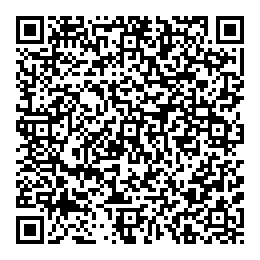 Литература1. РАБОЧАЯ ПРОГРАММА КУРСА ВНЕУРОЧНОЙ ДЕЯТЕЛЬНОСТИ«РАЗГОВОРЫ О ВАЖНОМ» (для 10–11 классов образовательных организаций)